Контракт заключен на электронной площадке РТС-Тендер с использованием единой информационной системы и подписан ЭЦП Участника и ЭЦП ЗаказчикаКОНТРАКТ № Ф.2019.354221на выполнение работ по благоустройству общественной территории «Обелиск» с. Бельск, ул. Иванова, 36ААдминистрация Бельского сельского поселения (Бельская администрация), именуемая в дальнейшем «Заказчик», в лице главы администрации Тюменцева Александра Николаевича, действующего на основании Устава, с одной стороны, и Глава крестьянского (фермерского) хозяйства Мартынова Ирина Евгеньевна (ОГРНИП 313385032300049) именуемый в дальнейшем «Подрядчик», с другой стороны, вместе именуемые «Стороны» и каждый в отдельности «Сторона», на условиях, предусмотренных извещением об осуществлении закупки, с соблюдением требований Гражданского кодекса Российской Федерации, Федерального закона от 5 апреля 2013 года № 44-ФЗ «О контрактной системе в сфере закупок товаров, работ, услуг для обеспечения государственных и муниципальных нужд» (далее - Закон о контрактной системе) и иного законодательства Российской Федерации, на основании результатов определения Подрядчика путем проведения электронного аукциона, протокол от «11» июня 2019 года № 0134300065319000068-1 (идентификационный код закупки 193382001027338510100100110054299244), заключили настоящий Контракт (далее - Контракт) о нижеследующем:Статья 1. Предмет Контракта1.1. Подрядчик обязуется по заданию Заказчика выполнить работы по благоустройству территории Обелиска Бельского сельского поселения (далее - Работы) в объеме, установленном в Локальных сметных расчетах (Приложение 1 к Контракту) и Техническом задании (Приложение 2 к Контракту) (далее - Техническая документация), а Заказчик обязуется принять и оплатить выполненные Работы в порядке и на условиях, предусмотренных Контрактом.1.2. Место выполнения Работ: Иркутская обл., Черемховский р-н, с. Бельск, ул. Иванова 36А.1.3. Работы (результаты Работ) должны соответствовать требованиям технических регламентов, документов, разрабатываемых и применяемых в национальной системе стандартизации, технических условий, санитарно-эпидемиологических правил и нормативов, действующих в отношении данного вида работ, Технической документации (Приложение 1,2 к Контракту), условиям Контракта.Статья 2. Цена Контракта, порядок и сроки оплаты Работ2.1. Цена Контракта является твердой и определяется на весь срок исполнения Контракта.2.2. Цена Контракта составляет 836 536 (Восемьсот тридцать шесть тысяч пятьсот тридцать шесть) рублей 00 копеек, без НДС (далее - цена контракта).НДС не предусмотрен на основании применения упрощенной системы налогообложения. Источник финансирования: бюджет Бельского сельского поселения (средства федерального, областного и местного бюджетов).2.3. Оплата по Контракту осуществляется в рублях Российской Федерации.2.4. Цена Контракта включает в себя все затраты, издержки и иные расходы Подрядчика, в том числе сопутствующие, связанные с исполнением Контракта.2.5. Цена Контракта может быть снижена по соглашению Сторон без изменения предусмотренных Контрактом объема Работы, качества оказываемой Работы и иных условий Контракта. 2.6. Цена Контракта может быть изменена по соглашению Сторон с учетом положений бюджетного законодательства Российской Федерации, если по предложению Заказчика увеличивается предусмотренный Контрактом объем Работы не более чем на десять процентов или уменьшается предусмотренный Контрактом объем выполняемой Работы не более чем на десять процентов. При этом изменение цены Контракта осуществляется пропорционально дополнительному объему Работы исходя из установленной в Контракте цены единицы Работы, но не более чем на десять процентов цены Контракта. При уменьшении предусмотренного Контрактом объема Работы Стороны Контракта обязаны уменьшить цену Контракта исходя из цены единицы Работы.2.7. Заказчик оплачивает Работы, выполненные Подрядчиком в соответствии с Контрактом, единовременным платежом путем перечисления цены Контракта, на банковский счет Подрядчика, реквизиты которого указаны в статье 13 Контракта, в течение 15 (пятнадцати) рабочих дней с даты надлежаще оформленного и подписанного Заказчиком акта сдачи-приемки Работ, составленного по прилагаемой форме (Приложение 3 к Контракту), акта о приемки выполненных работ по форме КС-2, Справки о стоимости выполненных работ и затрат по форме КС-3, счета на оплату и (или) счета-фактуры. 2.8. Обязательства Заказчика по оплате цены Контракта считаются исполненными с момента списания денежных средств в размере, составляющем цену Контракта, с банковского счета Заказчика, указанного в статье 13 Контракта.Статья 3. Сроки и условия выполнения Работ3.1. Срок выполнения Работ Подрядчиком по Контракту в полном объеме с даты заключения контракта и до 31 августа 2019 года.3.2. Подрядчик с согласия Заказчика вправе досрочно выполнить Работы и сдать Заказчику их результат в установленном Контрактом порядке.Статья 4. Порядок и сроки осуществления приемки Работ4.1. Приемка выполненных Работ в части соответствия их объема и качества требованиям, установленным в Контракте, производится Заказчиком по окончании срока выполнения Работ.4.2. После завершения выполнения Работ, предусмотренных Контрактом, Подрядчик письменно уведомляет Заказчика о факте выполнения Работ не позднее рабочего дня, следующего за днем завершения выполнения Работ, предусмотренных Контрактом.4.3. Не позднее 1 (одного) рабочего дня, следующего за днем получения Заказчиком уведомления, указанного в 4.2. Контракта, Подрядчик представляет Заказчику комплект отчетной документации: акт сдачи-приемки Работ, составленный по прилагаемой форме (Приложение 3 к Контракту), Акт о приемке выполненных работ по форме КС-2, справку о стоимости выполненных работ и затрат по форме КС-3, подписанные Подрядчиком в 3 (трех) экземплярах, счет и (или) счет – фактуру установленного образца.4.4. Не позднее 3 (трех) дней после получения от Подрядчика документов, указанных в 4.3. Контракта, Заказчик рассматривает результаты, осуществляет приемку выполненных Работ на предмет соответствия их объема и качества требованиям Контракта.4.5. Для приемки результатов исполнения Контракта может создаваться приемочная комиссия, которая состоит не менее чем из пяти человек. В случае создания приемочной комиссии приемка результата исполнения Контракта осуществляется приемочной комиссией и утверждается Заказчиком.4.6. Для проверки представленных Подрядчиком результатов, предусмотренных Контрактом, в части их соответствия условиям Контракта Заказчик проводит экспертизу. Экспертиза результатов, предусмотренных Контрактом, может проводиться Заказчиком своими силами или к ее проведению могут привлекаться эксперты, экспертные организации на основании Контрактов, заключенных между Заказчиком и экспертом, экспертной организацией в соответствии с Законом о контрактной системе.4.7. По итогам приемки результата выполненных Работ при отсутствии претензий относительно качества Работ Заказчик подписывает соответствующий акт сдачи-приемки Работ, составленный по прилагаемой форме (Приложение 3 к Контракту), акт о приемке выполненных работ по форме КС-2, справку о стоимости выполненных работ и затрат по форме КС-3, подписанные Подрядчиком в 3 (трех) экземплярах и не позднее 5 (пяти) дней со дня проверки результатов исполнения Подрядчиком обязательств по Контракту Заказчик направляет 1 (один) экземпляр Подрядчику. В случае привлечения эксперта, экспертной организации Заказчик подписывает со своей стороны акт сдачи-приемки Работ, составленный по прилагаемой форме (Приложение 3 к Контракту), акт о приемке выполненных работ по форме КС-2, справку о стоимости выполненных работ и затрат по форме КС-3подписанные Подрядчиком в 3 (трех) экземплярах на основании полученного от эксперта, экспертной организации соответствующего заключения, и не позднее пяти дней со дня получения соответствующего заключения Заказчик направляет 1 (один) экземпляр Подрядчику. Либо Подрядчику в те же сроки Заказчиком направляется в письменной форме мотивированный отказ от подписания такого документа с указанием выявленных недостатков, необходимых доработок и сроков их устранения в соответствии со статьей 11 Контракта.4.8. При проведении экспертизы Заказчиком общий срок, указанный в Контракта, проверки результатов исполнения обязательств Подрядчиком по Контракту продлевается на срок проведения экспертизы.4.9. В случае получения от Заказчика запроса о предоставлении разъяснений в отношении результатов выполненных Работ, или мотивированного отказа от принятия результатов выполненных Работ, или акта с перечнем выявленных недостатков и сроком их устранения Подрядчик в течение 3 рабочих дней обязан предоставить Заказчику запрашиваемые разъяснения в отношении выполненных Работ или в срок, установленный в указанном акте, содержащем перечень выявленных недостатков, устранить полученные от Заказчика замечания, недостатки и передать Заказчику приведенный в соответствие с предъявленными требованиями комплект отчетной документации, отчет об устранении недостатков, а также повторный подписанный Подрядчиком акт сдачи-приемки Работ, составленный по прилагаемой форме (Приложение 3 к Контракту), акт о приемке выполненных работ по форме КС-2, справку о стоимости выполненных работ и затрат по форме КС-3 в 3 (трех) экземплярах для принятия Заказчиком выполненных Работ.4.10. В случае если по результатам рассмотрения отчета, содержащего выявленные недостатки, Заказчиком будет принято решение об устранении Подрядчиком недостатков в надлежащем порядке и в установленные сроки, а также в случае отсутствия у Заказчика запросов относительно предоставления разъяснений в отношении выполненных Работ, Заказчик принимает выполненные Работы и подписывает 3 (три) экземпляра акта сдачи-приемки Работ, составленного по прилагаемой форме (Приложение 3 к Контракту), акта о приемке выполненных работ по форме КС-2, справки о стоимости выполненных работ и затрат по форме КС-3, по одному экземпляру которых направляет Подрядчику в порядке, предусмотренном в пункте 4.7 Контракта.4.11. Подписанный Заказчиком и Подрядчиком акт сдачи-приемки Работ, составленный по прилагаемой форме (Приложение 3 к Контракту), акт о приемки выполненных работ по форме КС-2, Справка о стоимости выполненных работ и затрат по форме КС-3, счет (счет – фактура) предъявленные Подрядчиком Заказчику являются основанием для оплаты Подрядчику выполненных Работ.Статья 5. Права и обязанности Сторон5.1. Заказчик вправе:5.1.1. Требовать от Подрядчика надлежащего исполнения обязательств в соответствии с Контрактом, а также требовать своевременного устранения выявленных недостатков.5.1.2. Требовать от Подрядчика представления надлежащим образом оформленных документов, подтверждающих исполнение обязательств в соответствии со Спецификацией и Контрактом.5.1.3. Запрашивать у Подрядчика информацию о ходе выполняемых Работ.5.1.4. Осуществлять контроль за качеством, порядком и сроками выполнения Работ.5.1.5. Отказаться от приемки результата Работ в случаях, предусмотренных Контрактом и законодательством Российской Федерации, в том числе в случае обнаружения неустранимых недостатков.5.1.6. Отказаться от исполнения Контракта и потребовать возмещения ущерба, если Подрядчик не приступает своевременно к исполнению Контракта или выполняет Работы настолько медленно, что окончание их к сроку, указанному в Контракте, становится явно невозможным.5.1.7. Привлекать экспертов, экспертные организации для проверки соответствия качества выполняемых Работ требованиям, установленным Контрактом5.1.8. Пользоваться иными правами, предусмотренными законодательством Российской Федерации и условиями Контракта.5.2. Заказчик обязан:5.2.1. Обеспечить своевременную приемку результатов выполненных Работ и провести экспертизу для проверки представленных Подрядчиком результатов выполненных Работ, предусмотренных Контрактом, в части их соответствия условиям Контракта.5.2.2. Сообщать в письменной форме Подрядчику о недостатках, обнаруженных в ходе выполнения Работ, в течение двух рабочих дней после обнаружения таких недостатков.5.2.3. Своевременно принять и оплатить надлежащим образом выполненные Работы в соответствии с Контрактом.5.2.4. При получении от Подрядчика уведомления о приостановлении выполнения Работ в случае, указанном в подпункте 5.4.5 Контракта, рассмотреть вопрос о целесообразности и порядке продолжения выполнения Работ.5.2.5. Не позднее 20 (двадцати) рабочих дней с момента возникновения права требования от Подрядчика оплаты неустойки (штрафа, пени) направить Подрядчику претензионное письмо с требованием оплаты в течение десяти рабочих дней с даты получения претензионного письма неустойки (штрафа, пени), рассчитанной в соответствии с законодательством Российской Федерации и условиями Контракта, в случае если Заказчик не имеет возможности произвести оплату по Контракту за вычетом соответствующего размера неустойки (штрафа, пени).5.2.6. При неуплате Подрядчиком неустойки (штрафа, пени) в течение 20 (двадцати) рабочих дней с даты истечения срока для оплаты неустойки (штрафа, пени), указанного в претензионном письме, а также в случае полного или частичного немотивированного отказа в удовлетворении претензии либо неполучения в срок ответа на претензию направить в суд исковое заявление с требованием оплаты неустойки (штрафа, пени), рассчитанной в соответствии с законодательством Российской Федерации и условиями Контракта.5.2.7. В течение 20 (двадцати) рабочих дней с даты фактического исполнения обязательств Подрядчиком принять необходимые меры по взысканию неустойки (штрафа, пени) за весь период просрочки исполнения обязательств, предусмотренных Контрактом, а именно потребовать оплаты неустойки (штрафа, пени), рассчитанной в соответствии с законодательством Российской Федерации и условиями Контракта за весь период просрочки исполнения, и в случае неуплаты Подрядчиком неустойки (штрафа, пени) в течение указанного срока направить в суд исковое заявление с соответствующими требованиями, в случае если Заказчик не имеет возможности произвести оплату по Контракту за вычетом соответствующего размера неустойки (штрафа, пени).5.2.8. Обеспечить конфиденциальность информации, предоставленной Подрядчиком в ходе исполнения обязательств по Контракту.5.2.9. Обеспечить контроль за исполнением Контракта5.2.10. В случае принятия решения об одностороннем отказе от исполнения Контракта такое решение не позднее чем в течение трех рабочих дней с даты принятия этого решения размещается в единой информационной системе и направляется Подрядчику по почте заказным письмом с уведомлением о вручении по адресу Подрядчика, указанному в Контракте, а также телеграммой, либо посредством факсимильной связи, либо по адресу электронной почты, либо с использованием иных средств связи и доставки, обеспечивающих фиксирование такого уведомления и получение Заказчиком подтверждения о его вручении Подрядчику. Выполнение Заказчиком требований настоящей части считается надлежащим уведомлением Подрядчика об одностороннем отказе от исполнения Контракта. Датой такого надлежащего уведомления признается дата получения Заказчиком подтверждения о вручении Подрядчику указанного уведомления либо дата получения Заказчиком информации об отсутствии Подрядчика по его адресу, указанному в Контракте. При невозможности получения указанных подтверждения либо информации датой такого надлежащего уведомления признается дата по истечении тридцати дней с даты размещения решения Заказчика об одностороннем отказе от исполнения Контракта в единой информационной системе.  5.2.11. Исполнять иные обязанности, предусмотренные законодательством Российской Федерации и условиями Контракта.5.3. Подрядчик вправе:5.3.1. Требовать своевременного подписания Заказчиком акта сдачи-приемки Работ, составленного по прилагаемой форме (Приложение 3 к Контракту), акта о приемки выполненных работ по форме КС-2, Справки о стоимости выполненных работ и затрат по форме КС-3 при условии истечения срока, указанного в пункте 4.4 Контракта.5.3.2. Требовать своевременной оплаты выполненных Работ в соответствии с пунктом 2.7 Контракта.5.3.3. Требовать уплаты неустоек (штрафов, пеней) в случае просрочки исполнения Заказчиком обязательств, предусмотренных Контрактом, а также в иных случаях неисполнения или ненадлежащего исполнения Заказчиком обязательств, предусмотренных Контрактом.5.3.4.  Получать от Заказчика содействие при выполнении Работ в соответствии с условиями Контракта.5.3.5. Досрочно исполнить обязательства по Контракту с согласия Заказчика.5.3.6. Привлечь к исполнению своих обязательств по Контракту других лиц - субподрядчиков, обладающих специальными знаниями, навыками, квалификацией, специальным оборудованием и т.п., по видам (содержанию) Работ, предусмотренных в Технической документации. При этом Подрядчик несет ответственность перед Заказчиком за неисполнение или ненадлежащее исполнение обязательств субподрядчиками.Привлечение субподрядчиков не влечет изменение Цены Контракта и/или объемов Работ по Контракту. Перечень Работ, выполненных субподрядчиками, и их стоимость Подрядчик указывает в отчетной документации, представляемой Заказчику по результатам выполнения Работ в порядке, установленном Контрактом.5.3.7. Пользоваться иными правами, предусмотренными законодательством Российской Федерации и условиями Контракта.5.4. Подрядчик обязан:5.4.1. Своевременно и надлежащим образом выполнить Работы и представить Заказчику отчетную документацию по итогам исполнения Контракта.5.4.2. Предоставить по письменному запросу Заказчика в сроки, указанные в таком запросе, информацию о ходе исполнения обязательств, в том числе о сложностях, возникающих при исполнении Контракта.5.4.3. Обеспечить соответствие выполняемых Работ требованиям качества и безопасности, предусмотренным техническими регламентами, документами, разрабатываемыми и применяемыми в национальной системе стандартизации, техническими условиями, санитарно-эпидемиологическими правилами и нормативами, действующими в отношении данного вида работ, Технического задания (Приложение 2 к Контракту), условиями Контракта.5.4.4. Обеспечить устранение недостатков и дефектов, выявленных при приемке выполненных Работ и в течение гарантийного срока, за свой счет.5.4.5. Приостановить выполнение Работ в случае обнаружения не зависящих от Подрядчика обстоятельств, которые могут оказать негативное влияние на годность или прочность результатов выполняемых Работ или создать невозможность их завершения в установленный Контрактом срок, и сообщить об этом Заказчику в течение 3(трех) рабочих дней после приостановления выполнения Работ.5.4.6. Предоставить обеспечение исполнения Контракта.5.4.7. Информировать Заказчика о невозможности выполнить Работы надлежащего качества, в надлежащем объеме, в предусмотренные Контрактом сроки, с указанием причин в течение 2 (двух) рабочих дней с даты обнаружения таких причин.5.4.8. Предоставить Заказчику сведения об изменении своего фактического местонахождения в срок не позднее 10 (десяти) рабочих дней со дня соответствующего изменения. В случае непредставления в установленный срок уведомления об изменении адреса фактическим местонахождением Подрядчика будет считаться адрес, указанный в Контракте.5.4.9. В случае принятия решения об одностороннем отказе от исполнения Контракта такое решение не позднее чем в течение трех рабочих дней с даты принятия такого решения направляется Заказчику по почте заказным письмом с уведомлением о вручении по адресу Заказчика, указанному в Контракте, а также телеграммой, либо посредством факсимильной связи, либо по адресу электронной почты, либо с использованием иных средств связи и доставки, обеспечивающих фиксирование такого уведомления и получение Подрядчиком подтверждения о его вручении Заказчику. Выполнение Подрядчиком требований настоящей части считается надлежащим уведомлением Заказчика об одностороннем отказе от исполнения Контракта. Датой такого надлежащего уведомления признается дата получения Подрядчиком подтверждения о вручении Заказчику указанного уведомления5.4.10. В случае изменения банковского счета Подрядчика в течение 3 (трех) рабочих дней в письменной форме сообщить об этом Заказчику, указав новые реквизиты расчетного счета. В противном случае все риски, связанные с перечислением Заказчиком денежных средств на указанный в Контракте банковский счет Подрядчика, несет Подрядчик.5.4.11. Исполнять иные обязанности, предусмотренные действующим законодательством и условиями Контракта.Статья 6. Гарантии6.1. Подрядчик гарантирует качество и безопасность выполняемых Работ в соответствии с техническими регламентами, документами, разрабатываемыми и применяемыми в национальной системе стандартизации, техническими условиями, санитарно-эпидемиологическими правилами и нормативами, действующими в отношении данного вида работ, Технической документацией  (Приложение 1,2 к Контракту), условиями Контракта.6.2. Гарантийный срок на выполняемые Работы составляет 3 (три) года с даты подписания Сторонами Акта о приемке выполненных работ по форме КС-2.6.3. Если в период гарантийного срока обнаружатся недостатки или дефекты, то Подрядчик обязан устранить их за свой счет в сроки, согласованные Сторонами и зафиксированные в акте, с перечнем выявленных недостатков и сроком их устранения. Гарантийный срок в этом случае соответственно продлевается на период устранения недостатков или дефектов, возникших по вине Подрядчика.6.4. Подрядчик гарантирует возможность безопасного использования результата выполненных Работ по назначению в течение всего гарантийного срока.6.5. В случае если законодательством Российской Федерации предусмотрено лицензирование вида деятельности, являющегося предметом Контракта, а также в случае если законодательством Российской Федерации к лицам, осуществляющим выполнение Работ, являющихся предметом Контракта, установлено требование об их обязательном членстве в саморегулируемых организациях, Подрядчик обязан обеспечить наличие документов, подтверждающих его соответствие требованиям, установленным законодательством Российской Федерации, в течение всего срока исполнения Контракта.Статья 7. Ответственность Сторон7.1. За неисполнение или ненадлежащее исполнение своих обязательств, установленных Контрактом, Стороны несут ответственность в соответствии с законодательством Российской Федерации и Контрактом.7.2. В случае просрочки исполнения Заказчиком обязательства, предусмотренного контрактом, Подрядчик вправе потребовать уплату пени.Пеня начисляется за каждый день просрочки исполнения обязательства, предусмотренного Контрактом, начиная со дня, следующего после дня истечения установленного Контрактом срока исполнения обязательства, и устанавливается в размере одной трехсотой действующей на дату уплаты пеней ключевой ставки Центрального банка Российской Федерации от не уплаченной в срок суммы.За каждый факт неисполнения Заказчиком обязательств, предусмотренных Контрактом, за исключением просрочки исполнения обязательств, предусмотренных Контрактом, Подрядчик вправе начислить штраф в размере, определяемом в порядке, установленном постановлением Правительства Российской Федерации от 30.08.2017 № 1042 «Об утверждении правил определения размера штрафа, начисляемого в случае ненадлежащего исполнения заказчиком, неисполнения или ненадлежащего исполнения поставщиком (подрядчиком, исполнителем) обязательств, предусмотренных контрактом (за исключением просрочки исполнения обязательств заказчиком, поставщиком (подрядчиком, исполнителем), и размера пени, начисляемой за каждый день просрочки исполнения поставщиком (подрядчиком, исполнителем) обязательства, предусмотренного контрактом, о внесении изменений в постановление Правительства Российской Федерации от 15 мая 2017 г. №  570 и признании утратившим силу постановления Правительства Российской Федерации от 25 ноября 2013 г. № 1063» (далее - постановлением № 1042):а) 1000 рублей, если цена Контракта не превышает 3 млн. рублей (включительно);б) 5000 рублей, если цена Контракта составляет от 3 млн. рублей до 50 млн. рублей (включительно);в) 10000 рублей, если цена Контракта составляет от 50 млн. рублей до 100 млн. рублей (включительно);г) 100000 рублей, если цена Контракта превышает 100 млн. рублей.7.3. В случае просрочки исполнения Подрядчиком обязательства, предусмотренного Контрактом, Подрядчик оплачивает Заказчику пеню. Пеня начисляется за каждый день просрочки исполнения обязательства, предусмотренного Контрактом, начиная со дня, следующего после дня истечения установленного Контрактом срока исполнения обязательства, и устанавливается в размере одной трехсотой действующей на дату уплаты пени ключевой ставкиЦентрального банка Российской Федерации от цены контракта, уменьшенной на сумму, пропорциональную объему обязательств, предусмотренных Контрактом и фактически исполненных Подрядчиком. 7.4. За каждый факт неисполнения или ненадлежащего исполнения Подрядчиком обязательств, предусмотренных Контрактом, за исключением просрочки исполнения обязательств (в том числе гарантийного обязательства), предусмотренных Контрактом, начисляется штраф в размере, определяемом в порядке, установленном постановлением № 1042, составляющий:а) 3 процента цены Контракта (этапа) в случае, если цена Контракта (этапа) не превышает 3 млн. рублей;б) 2 процента цены Контракта (этапа) в случае, если цена Контракта (этапа) составляет от 3 млн. рублей до 10 млн. рублей (включительно);в) 1 процент цены Контракта (этапа) в случае, если цена Контракта (этапа) составляет от 10 млн. рублей до 20 млн. рублей (включительно).7.5. В случае заключения Контракта с победителем закупки (или с иным участником закупки в случаях, установленных Законом о контрактной системе), предложившим наиболее высокую цену за право заключения Контракта, за каждый факт неисполнения или ненадлежащего исполнения Подрядчиком обязательств, предусмотренных Контрактом, за исключением просрочки исполнения обязательств (в том числе гарантийного обязательства), предусмотренных Контрактом, начисляется штраф в размере, определяемом в порядке, установленном постановлением № 1042, составляющий:а) 10 процентов начальной (максимальной) цены Контракта в случае, если начальная (максимальная) цена Контракта не превышает 3 млн. рублей;б) 5 процентов начальной (максимальной) цены Контракта в случае, если начальная (максимальная) цена Контракта составляет от 3 млн. рублей до 50 млн. рублей (включительно);в) 1 процент начальной (максимальной) цены Контракта в случае, если начальная (максимальная) цена Контракта составляет от 50 млн. рублей до 100 млн. рублей (включительно).7.6. За каждый факт неисполнения или ненадлежащего исполнения Подрядчиком обязательства, предусмотренного Контрактом, которое не имеет стоимостного выражения (при наличии в Контракте таких обязательств), начисляется штраф в размере, определяемом в порядке, установленном постановлением № 1042:а) 1000 рублей, если цена Контракта не превышает 3 млн. рублей;б) 5000 рублей, если цена Контракта составляет от 3 млн. рублей до 50 млн. рублей (включительно);в) 10000 рублей, если цена Контракта составляет от 50 млн. рублей до 100 млн. рублей (включительно);г) 100000 рублей, если цена Контракта превышает 100 млн. рублей.7.7. В случае неисполнения или ненадлежащего исполнения Подрядчиком обязательств, предусмотренных Контрактом, Заказчик производит оплату по Контракту за вычетом соответствующего размера неустойки (штрафа, пени).7.8. В случае если Заказчик понес убытки вследствие ненадлежащего исполнения Подрядчиком своих обязательств по Контракту, Подрядчик обязан возместить такие убытки независимо от уплаты неустойки.7.9. Оплата Стороной неустойки (штрафа, пени) и возмещение убытков не освобождает ее от исполнения обязательств по Контракту.7.10. Стороны освобождаются от уплаты неустойки (штрафа, пени), если докажут, что неисполнение или ненадлежащее исполнение обязательства, предусмотренного Контрактом, произошло по вине другой Стороны или вследствие непреодолимой силы.7.11. В случае расторжения Контракта в связи с ненадлежащим исполнением Подрядчиком своих обязательств (в том числе по соглашению Сторон) последний в течение 10 рабочих дней с даты расторжения Контракта или подписания соглашения о расторжении Контракта уплачивает Заказчику штраф, предусмотренный настоящим Контрактом.7.12. Сторона, допустившая нарушение обязательств по Контракту, обязана произвести уплату неустойки (штрафа, пени), предусмотренных настоящей статьей, в течение 10 рабочих дней с момента получения письменного требования об этом другой Стороны.7.13. Общая сумма начисленной неустойки (штрафов, пени) за неисполнение или ненадлежащее исполнение Подрядчиком обязательств, предусмотренных Контрактом, не может превышать цену Контракта.7.14. Общая сумма начисленной неустойки (штрафов, пени) за ненадлежащее исполнение Заказчиком обязательств, предусмотренных Контрактом, не может превышать цену Контракта.Статья 8. Обеспечение исполнения Контракта8.1. Обеспечение исполнения Контракта предусмотрено для обеспечения исполнения Подрядчиком его обязательств по Контракту, в том числе за исполнение таких обязательств как выполнение Работ надлежащего качества, соблюдение сроков выполнения Работ (отдельных этапов), оплата неустойки (штрафа, пеней) за неисполнение или ненадлежащее исполнение условий Контракта, возмещение ущерба.Исполнение Контракта может обеспечиваться предоставлением банковской гарантии, выданной банком и соответствующей требованиям статьи 45 Закона о контрактной системе, или внесением денежных средств на указанный Заказчиком счет, на котором в соответствии с законодательством Российской Федерации учитываются операции со средствами, поступающими Заказчику.Способ обеспечения исполнения Контракта определяется Подрядчиком.8.2. Банковская гарантия должна быть безотзывной и должна содержать сведения, указанные в Законе о контрактной системе.В банковскую гарантию включается условие о праве Заказчика на бесспорное списание денежных средств со счета гаранта, если гарантом в срок не более чем 5 (пять) рабочих дней не исполнено требование Заказчика об уплате денежной суммы по банковской гарантии, направленное до окончания срока действия банковской гарантии.8.3 Срок действия банковской гарантии должен превышать срок действия Контракта на месяц.8.4. Размер обеспечения исполнения Контракта составляет 5% (пять процентов), что составляет 41826 (сорок одна тысяча восемьсот двадцать шесть) рублей 80 копеек.8.5. В ходе исполнения Контракта Подрядчик вправе предоставить Заказчику обеспечение исполнения Контракта, уменьшенное на размер выполненных обязательств, предусмотренных Контрактом, взамен ранее предоставленного обеспечения исполнения Контракта. При этом может быть изменен способ обеспечения исполнения Контракта.8.6. В случае если по каким-либо причинам обеспечение исполнения Контракта перестало быть действительным, закончило свое действие или иным образом перестало обеспечивать исполнение Подрядчиком его обязательств по Контракту, Подрядчик обязуется в течение пяти рабочих дней с момента, когда такое обеспечение перестало действовать, предоставить Заказчику новое надлежащее обеспечение исполнения Контракта на тех же условиях и в таком же размере.Действие указанного пункта не распространяется на случаи, если Подрядчиком предоставлена недостоверная (поддельная) банковская гарантия.8.7. Прекращение обеспечения исполнения Контракта или не соответствующее требованиям Закона о контрактной системе обеспечение исполнения Контракта по истечении срока, указанного в пункте 8.6 Контракта, признается существенным нарушением Контракта Подрядчиком и является основанием для расторжения Контракта по требованию Заказчика с возмещением ущерба в полном объеме.8.8. Срок возврата Заказчиком Подрядчику денежных средств, внесенных в качестве обеспечения исполнения Контракта (если такая форма обеспечения исполнения Контракта применяется Подрядчиком): 30 (тридцать) дней со дня подписания Сторонами Акта о приемки выполненных работ по форме КС-2.8.9. В случае неисполнения или ненадлежащего исполнения Подрядчиком обязательств по Контракту обеспечение исполнения Контракта переходит Заказчику в размере неисполненных обязательств.8.10. Обеспечение исполнения Контракта сохраняет свою силу при изменении законодательства Российской Федерации, а также при реорганизации Подрядчика или Заказчика.8.11. Все затраты, связанные с заключением и оформлением договоров и иных документов по обеспечению исполнения Контракта, несет Подрядчик.Статья 9. Срок действия, порядок изменения и расторжения Контракта9.1. Контракт вступает в силу со дня его подписания Сторонами.9.2. Контракт действует до 20.09.2019, но в любом случае до полного исполнения Сторонами своих обязательств по Контракту в полном объеме.9.3. Изменение существенных условий Контракта при его исполнении не допускается, за исключением их изменения по соглашению Сторон в случаях, предусмотренных Законом о контрактной системе, а именно:а) при снижении цены контракта без изменения предусмотренных контрактом объема работы, качества выполняемой работы и иных условий контракта;б) если по предложению Заказчика увеличивается предусмотренный Контрактом объем Работы не более чем на десять процентов или уменьшается предусмотренный Контрактом объем выполняемой Работы не более чем на десять процентов. При этом изменение цены Контракта осуществляется пропорционально дополнительному объему Работы исходя из установленной в Контракте цены единицы Работы, но не более чем на десять процентов цены Контракта. При уменьшении предусмотренного Контрактом объема Работы Стороны Контракта обязаны уменьшить цену Контракта исходя из цены единицы Работы9.4. Контракт может быть расторгнут:- по соглашению Сторон;- в случае одностороннего отказа Стороны от исполнения Контракта;- по решению суда.9.5. Расторжение Контракта по соглашению Сторон производится путем подписания соответствующего соглашения о расторжении.Сторона, которой направлено предложение о расторжении Контракта по соглашению Сторон, должна дать письменный ответ по существу в срок не позднее 5 (пяти) календарных дней с даты его получения.9.6. В случае расторжения Контракта по инициативе любой из Сторон производится сверка расчетов, которой подтверждается объем выполненных Подрядчиком Работ.9.7. При направлении в суд искового заявления с требованиями о расторжении Контракта одновременно заявлять требования об оплате неустойки (штрафа, пени), рассчитанной в соответствии с законодательством Российской Федерации и условиями Контракта.9.8. Стороны вправе принять решение об одностороннем отказе от исполнения контракта по основаниям, предусмотренным Гражданским кодексом Российской Федерации (далее - ГК РФ) для одностороннего отказа от исполнения отдельных видов обязательств, в том числе:-   отступление подрядчика, исполнителя в работе, услуге от условий договора или иные недостатки результата работы, которые не были устранены в установленный заказчиком разумный срок, либо являются существенными и неустранимыми (пункт 3 статьи 723 ГК РФ).9.9. Заказчик обязан принять решение об одностороннем отказе от исполнения Контракта в случаях, предусмотренных частью 15 статьи 95 Закона о контрактной системе.9.10. Односторонний отказ Стороны от исполнения Контракта осуществляется в порядке, предусмотренном статьей 95 Закона о контрактной системе.9.11. При расторжении Контракта в связи с односторонним отказом Стороны Контракта от исполнения Контракта другая Сторона Контракта вправе потребовать возмещения только фактически понесенного ущерба, непосредственно обусловленного обстоятельствами, являющимися основанием для принятия решения об одностороннем отказе от исполнения Контракта.Статья 10. Обстоятельства непреодолимой силы10.1. Стороны не несут ответственность за полное или частичное неисполнение предусмотренных Контрактом обязательств, если такое неисполнение связано с обстоятельствами непреодолимой силы.10.2. Сторона, для которой создалась невозможность исполнения обязательств по Контракту вследствие обстоятельств непреодолимой силы, не позднее 5 (пяти) дней с момента их наступления в письменной форме извещает другую Сторону с приложением документов, удостоверяющих факт наступления указанных обстоятельств.10.3. В случае возникновения обстоятельств непреодолимой силы Стороны вправе расторгнуть Контракт, и в этом случае ни одна из Сторон не вправе требовать возмещения убытков.10.4. Подтверждением наличия обстоятельств непреодолимой силы и их продолжительности является соответствующее письменное свидетельство уполномоченных органов или уполномоченных организаций.Статья 11. Порядок урегулирования споров11.1. В случае возникновения любых противоречий, претензий и разногласий, а также споров, связанных с исполнением Контракта, Стороны предпринимают усилия для урегулирования таких противоречий, претензий и разногласий в добровольном порядке с оформлением совместного протокола урегулирования споров.11.2. Все достигнутые договоренности Стороны оформляют в виде дополнительных соглашений, подписанных Сторонами и скрепленных печатями (при наличии).11.3. До передачи спора на разрешение Арбитражного суда Стороны примут меры к его урегулированию в претензионном порядке.11.3.1. Претензия может быть направлена как в письменном, так и в электронном виде на электронный адрес, указанный Стороной Контракта. Сторона, получившая претензию, должна направить ответ на нее в срок не позднее 30 (тридцати) календарных дней со дня ее получения. Ответ направляется тем же способом (по почте или в электронном виде), каким направлена претензия. Оставление претензии без ответа в установленный срок означает признание требований претензии.11.3.2. В претензии должны быть указаны: наименование, почтовый адрес и реквизиты организации (учреждения, предприятия), предъявившей претензию; наименование, почтовый адрес и реквизиты организации (учреждения, предприятия), которой направлена претензия.11.3.3. Если претензионные требования подлежат денежной оценке, в претензии указывается требуемая сумма и ее полный и обоснованный расчет.11.3.4. В подтверждение заявленных требований к претензии должны быть приложены надлежащим образом оформленные и заверенные необходимые документы либо выписки из них.В претензии могут быть указаны иные сведения, которые, по мнению заявителя, будут способствовать более быстрому и правильному ее рассмотрению, объективному урегулированию спора.11.4. В случае невыполнения Сторонами своих обязательств и недостижения взаимного согласия споры по Контракту разрешаются в Арбитражном суде по месту нахождения Заказчика.Статья 12. Прочие условия12.1. Все уведомления Сторон, связанные с исполнением Контракта, направляются в письменной форме по почте заказным письмом с уведомлением о вручении по адресу Стороны, указанному в Контракте, или с использованием факсимильной связи, электронной почты с последующим представлением оригинала. В случае направления уведомлений с использованием почты датой получения уведомления признается дата получения отправляющей Стороной подтверждения о вручении второй Стороне указанного уведомления или дата получения Стороной информации об отсутствии адресата по его адресу, указанному в Контракте. При невозможности получения указанных подтверждения или информации датой такого надлежащего уведомления признается дата по истечении 14 (четырнадцати) календарных дней с даты направления уведомления по почте заказным письмом с уведомлением о вручении. В случае отправления уведомлений посредством факсимильной связи и электронной почты уведомления считаются полученными Стороной в день их отправки.12.2. Контракт заключен в электронной форме в порядке, предусмотренном Законом о контрактной системе 12.3. В случае перемены Заказчика по Контракту права и обязанности Заказчика по Контракту переходят к новому Заказчику в том же объеме и на тех же условиях.12.4. При исполнении Контракта не допускается перемена Подрядчика, за исключением случаев, если новый Подрядчик является правопреемником Подрядчика по Контракту вследствие реорганизации юридического лица в форме преобразования, слияния или присоединения.12.5. Во всем, что не предусмотрено Контрактом, Стороны руководствуются законодательством Российской Федерации.12.6. Неотъемлемыми частями Контракта являются:- Приложение №1 «Локальные ресурсные сметные расчеты»;- Приложение № 2 «Техническое задание»;- Приложение № 3 «Акт сдачи-приемки работ».Статья 13. Адреса, реквизиты и подписи СторонПриложение 2 к Контракту№ Ф.2019.354221 от «28» июня 2019 г.ТЕХНИЧЕСКОЕ ЗАДАНИЕ1. Наименование и описание объекта закупки: Выполнение работ по благоустройству общественной территории «Обелиск» с. Бельск, ул. Иванова, 36АНаименование и количество выполняемых работ:1.1.1. Ведомость материалов: Благоустройство территории Обелиска Бельского сельского поселения 
1.1.2. Ведомость материалов: Устройство ограждения и установка МАФ1.2. Функциональные, технические и качественные характеристики материалов используемых при выполнении работ.1. Место выполнения работ: Иркутская область, Черемховский район, с. Бельск, ул. Иванова, 36А.2.  Срок выполнения работ: с даты заключения контракта по 31 августа 2019 года.3. Требования к качеству выполняемых работВ    соответствии    с     законом    № 184-ФЗ «О техническом   регулировании» Подрядчик принимает на     себя добровольное обязательство о соблюдении требований СНИП, ТУ, ГОСТ и других нормативных       документов, действующих     на       момент   заключения контракта и добровольное обязательство о выполнении работ с качеством, соответствующим вышеперечисленным документам.  При      производстве         работ        использовать       новые, современные, высокого     качества    материалы, отвечающие        требованиям, предусмотренным        ГОСТ, Техническими     условиями   или   другой нормативно-технической    документацией, соответствующие      сметной     документации и сертификатам качества. Подрядчик обязан по требованию Заказчика предоставить паспорта качества и сертификаты соответствия материалов, применяемых в процессе выполнения работ.4. Требования к безопасности выполняемых работ:Подрядчику необходимо соблюдать на объекте необходимые требования пожарной безопасности, техники   безопасности, по охране окружающей среды во время проведения работ.5. Требования к гарантийному сроку работы:Гарантийный срок на выполняемые Работы составляет 3 (три) года с даты подписания Сторонами Акта о приемки выполненных работ по форме КС-2.ПОДПИСИ ПРЕДСТАВИТЕЛЕЙ СТОРОН:Приложение 3 к Контракту№ Ф.2019.354221 от «28» июня 2019 г.АКТСДАЧИ-ПРИЕМКИ РАБОТс. Бельск                                                                                                                                        «__» _______ 20__ г.__________________________________________________________________________, именуемое в дальнейшем «Заказчик»,             (наименование организации)в лице _____________________________________________________________________________________________________,                             (должность, фамилия, имя, отчество (при наличии))действующего на основании __________________________________________________________________________________,                                  (Устава, Положения, Доверенности)с одной стороны, и __________________________________________________________________________________________,                                 (наименование организации)именуемое в дальнейшем «Подрядчик», в лице ____________________________________________________________________________________________________________________________________________________________________________,                          (должность, фамилия, имя, отчество (при наличии))действующего на основании _________________________________________________________________________________,                                                         (Устава, Положения, Доверенности)с другой  стороны,  вместе  именуемые «Стороны», составили настоящий акт о нижеследующем:1.  В  соответствии  с  Контрактом  №  ____  от «__» __________ 20__ г. (далее  - Контракт) Подрядчик выполнил обязательства по выполнению работ, аименно: __________________________________________________________________________________________________.2. Фактическое качество выполненных работ соответствует  (не соответствует) требованиям Контракта:_________________________________________________________________________________________________________3.  Вышеуказанные  работы  согласно  Контракту  должны  быть  выполнены«__» _________ 20__ г., фактически оказаны «__» ___________ 20__ г.4. Недостатки выполненных работ выявлены/не выявлены__________________________________________________________________________________________________________________________________________________________________________________________________________________5. Сумма,  подлежащая  оплате  Подрядчику  в  соответствии с условиямиКонтракта, _____________ (_______) руб.6. В соответствии с п.  ________ Контракта неустойки (штрафа, пени) составляет _______________(_______) руб.7.  Итоговая сумма,  подлежащая  оплате  Подрядчику с учетом удержания неустойки (штрафа, пени), составляет ____________ (_______) руб.8. Результаты выполненных Работ по Контракту:Сдал:                                                            Принял:Подрядчик                                                   Заказчик_________________________                  ___________________________М.П. (при наличии печати)                         М.П.ПОДПИСИ ПРЕДСТАВИТЕЛЕЙ СТОРОН:с. Бельск«28» июня 2019 г.ЗаказчикАдминистрация Бельского сельского поселения(Бельская администрация)Юридический адрес: 665432, Иркутская обл., Черемховский р-н, с. Бельск, ул. Иванова, 56.Почтовый адрес: 665432, Иркутская обл., Черемховский р-н, с. Бельск, ул. Иванова, 56.Телефон: 8(39546)51702,Эл.почта: adm_belsk@mail.ruИНН 3820010273/ КПП 385101001ОГРН 1053820016227       ОКПО 04147148, ОКТМО 25648404101Отделение Иркутск г. ИркутскБИК 042520001       УФК по Иркутской области (Бельская администрация, 03343018210)р/с 40204810100000000145 Банковские реквизиты для перечисления денежных средств в качестве обеспечения исполнения контракта:ИНН 3820010273 / КПП 385101001УФК по Иркутской области (Бельская администрация, 05343018210)р/с 40302810750043080063 Отделение Иркутск г. ИркутскБИК 042520001Назначение платежа - Обеспечение исполнения муниципального контракта по результатам электронного аукциона №Глава администрацииБельского сельского поселения_________________________ А.Н. ТюменцевМП«28» июня 2019 г.Подрядчик Глава крестьянского (фермерского) хозяйства Мартынова Ирина ЕвгеньевнаАдрес регистрации:665432, Иркутская обл., Черемховский р-н, с. Бельск, пер. Декабристов, д. 7, кв.2ИНН 384300044982ОГРНИП313385032300049Телефон: +7(950)1116817Эл.почта:skivik@list.ruБанковские реквизиты:Байкальский банк ПАО СбербанкБИК 042520607к/с 30101810900000000607р/с 40802810118350029476Глава крестьянского (фермерского) хозяйства_______________И.Е. МартыноваМП«17» июня 2019 г.№ п/пНаименование выполняемых работКоличествона ед./всего123Раздел 1. Демонтажные работы Чертежи  02.18.-ГПлист 2Раздел 1. Демонтажные работы Чертежи  02.18.-ГПлист 2Раздел 1. Демонтажные работы Чертежи  02.18.-ГПлист 21Разборка деревянных заборов: штакетных
(100 м2)0,744
(62*1,2) / 100Раздел 2. Земляные работы. Чертежи  02.18.-ГПлист 4,5Раздел 2. Земляные работы. Чертежи  02.18.-ГПлист 4,5Раздел 2. Земляные работы. Чертежи  02.18.-ГПлист 4,52Планировка площадей: механизированным способом, группа грунтов 2
(1000 м2)0,4875
((71+62*2)*2,5) / 10003Разработка грунта вручную в траншеях глубиной до 2 м без креплений с откосами, группа грунтов: 2
(100 м3)0,1496
(2,2*0,2*34) / 100Раздел 3. Пешеходная дорожка. Чертежи  02.18.-ГПлист 3,5Раздел 3. Пешеходная дорожка. Чертежи  02.18.-ГПлист 3,5Раздел 3. Пешеходная дорожка. Чертежи  02.18.-ГПлист 3,54Устройство оснований и покрытий из песчано-гравийных или щебеночно-песчаных смесей: непрерывной гранулометрии С-4 и С-6, двухслойных нижний слой толщиной 15 см
(1000 м2)0,0748
(34*2,2) / 10005На каждый 1 см изменения толщины слоя добавлять или исключать к расценкам с 27-04-003-05 по 27-04-003-07
(1000 м2)-0,0748
(-(34*2,2)) / 10006Смеси готовые щебеночно-песчаные (ГОСТ 25607-2009) номер: С4, размер зерен 0-80 мм
(м3)11,13024
34*2,2*0,12*1,247Устройство оснований и покрытий из песчано-гравийных или щебеночно-песчаных смесей: непрерывной гранулометрии С-4 и С-6, двухслойных верхний слой толщиной 15 см
(1000 м2)0,002448
(1,8*0,04*34) / 10008На каждый 1 см изменения толщины слоя добавлять или исключать к расценкам с 27-04-003-05 по 27-04-003-07
(1000 м2)-0,002448
(-(1,8*0,04*34)) / 10009Песок природный для строительных: работ средний
(м3)2,6928
1,8*0,04*34*1,110Устройство покрытий из тротуарной плитки, количество плитки при укладке на 1 м2: 40 шт.
(10 м2)6,12
(1,8*34) / 1011Плитка тротуарная декоративная (брусчатка): "ШАГРЕНЬ", толщина 40 мм, красная
(м2)62,4Устройство газонов по границе пешеходной дорожки( длиной 34 м шириной  0,5мсдвухсторон)Устройство газонов по границе пешеходной дорожки( длиной 34 м шириной  0,5мсдвухсторон)Устройство газонов по границе пешеходной дорожки( длиной 34 м шириной  0,5мсдвухсторон)12Подготовка почвы для устройства партерного и обыкновенного газона без внесения растительной земли: вручную
(100 м2)0,34
(0,5*2*34) / 10013Посев газонов партерных, мавританских и обыкновенных вручную
(100 м2)0,34
(0,5*2*34) / 10014Семена газонных трав (смесь)
(кг)0,68Установка БР 100.20.8Установка БР 100.20.8Установка БР 100.20.815Установка бортовых камней бетонных: при других видах покрытий
(100 м)0,68
(34*2) / 10016Бетон тяжелый, класс: В15 (М200)
(м3)3,4486
4,01*0,8617Раствор готовый кладочный цементный марки: 100
(м3)0,01353
0,041*0,3318Камни бортовые: БР 100.20.8 /бетон В22,5 (М300), объем 0,016 м3/ (ГОСТ 6665-91)
(шт)68Раздел 4. Ремонт обелиска и постамента. Чертежи  02.18.-ГПлист 3,5Раздел 4. Ремонт обелиска и постамента. Чертежи  02.18.-ГПлист 3,5Раздел 4. Ремонт обелиска и постамента. Чертежи  02.18.-ГПлист 3,519Ремонт штукатурки наружных столбов (обелиск), прямоугольных колонн и пилястр с люлек по камню и бетону: цементно-известковым раствором с рустами толщиной слоя до 40 мм -3,14*7,1*(0,6*0,4)+((3,14*0,8*0,8)/4)=22,8м2
(100 м2)0,228
22,8 / 10020Ремонт штукатурки гладких фасадов по камню и бетону с земли и лесов (постамент): цементно-известковым раствором площадью отдельных мест до 5 м2 толщиной слоя до 20 мм -(1,5*1,5)+(0,3*1,5*4)-((1,2*1,2*3,14)/4)= 2,92м2
(100 м2)0,0292
2,92 / 10021Шпатлевка ранее окрашенных фасадов под окраску перхлорвиниловыми красками: простых с земли и лесов
(100 м2)0,2572
(22,8+2,92) / 10022Окраска красками за 2 раза ранее окрашенных фасадов: по штукатурке с земли и лесов
(100 м2)0,2572
(22,8+2,92) / 10023Краска акриловая: фасадная "БИРСС Фасад-Колор М", тон светлый
(т)0,00724Установка и разборка наружных инвентарных лесов высотой до 16 м: трубчатых для прочих отделочных работ
(100 м2)0,22825Детали деревянные лесов из пиломатериалов хвойных пород
(м3)0,00226Детали лесов стальные, укомплектованные пробками, крючками и хомутами, окрашенные
(т)0,008Раздел 5. Ремонт железобетонной лестницы. Чертежи  02.18.-ГПлист 3Раздел 5. Ремонт железобетонной лестницы. Чертежи  02.18.-ГПлист 3Раздел 5. Ремонт железобетонной лестницы. Чертежи  02.18.-ГПлист 327Ремонт ступеней: бетонных
(100 м2)0,095228Бетон тяжелый, класс: В15 (М200)
(м3)0,47629Щебень гравийный, фракция 5-20 мм
(м3)
0,952Устройство газонов по границе лестницы (длиной 6 м шириной  0,5мсдвухсторон)Устройство газонов по границе лестницы (длиной 6 м шириной  0,5мсдвухсторон)Устройство газонов по границе лестницы (длиной 6 м шириной  0,5мсдвухсторон)30Подготовка почвы для устройства партерного и обыкновенного газона без внесения растительной земли: вручную
(100 м2)0,06
(0,5*2*6) / 10031Посев газонов партерных, мавританских и обыкновенных вручную
(100 м2)0,06
(0,5*2*6) / 10032Семена газонных трав (смесь)
(кг)0,12Раздел 6. Перевозка строительного мусораРаздел 6. Перевозка строительного мусораРаздел 6. Перевозка строительного мусора33Перевозка грузов автомобилями-самосвалами грузоподъемностью 10 т работающих вне карьера на расстояние: I класс груза до 7 км (строительный мусор)
(1 т груза)0,3534Погрузо-разгрузочные работы при автомобильных перевозках: Погрузка мусора строительного с погрузкой вручную
(1 т груза)0,35Раздел 7. Дополнительные затраты на транспортные расходы материалов, изделий, конструкций на расстояние, превышающееподальностиперевозкисогласноУказанийкТЕР-2001 табл.2, согласно транспортной схемы.Раздел 7. Дополнительные затраты на транспортные расходы материалов, изделий, конструкций на расстояние, превышающееподальностиперевозкисогласноУказанийкТЕР-2001 табл.2, согласно транспортной схемы.Раздел 7. Дополнительные затраты на транспортные расходы материалов, изделий, конструкций на расстояние, превышающееподальностиперевозкисогласноУказанийкТЕР-2001 табл.2, согласно транспортной схемы.35Перевозка бетонных смесей и строительных растворов, готовых к употреблению, автобетоносмесителем 6 м3: I класс груза до 30 км
(1 т груза)-12,22336Перевозка бетонных смесей и строительных растворов, готовых к употреблению, автобетоносмесителем 6 м3: I класс груза до 50 км
(1 т груза)12,22337Перевозка грузов автомобилями бортовыми грузоподъемностью до 15 т на расстояние: I класс груза до 30 км
(1 т груза)-23,82938Перевозка грузов автомобилями бортовыми грузоподъемностью до 15 т на расстояние: I класс груза до 50 км
(1 т груза)23,82939Перевозка грузов автомобилями бортовыми грузоподъемностью до 15 т на расстояние: I класс груза до 30 км
(1 т груза)-8,67740Перевозка грузов автомобилями бортовыми грузоподъемностью до 15 т на расстояние: I класс груза до 142 км
(1 т груза)8,677№ п/пНаименование выполняемых работКоличествонаед./всего123Раздел 1. Установкаурн.Чертежи02.18.-ГПлист 4,6Раздел 1. Установкаурн.Чертежи02.18.-ГПлист 4,6Раздел 1. Установкаурн.Чертежи02.18.-ГПлист 4,61Установка столов, шкафов под мойки, холодильных шкафов и др. (применительно установка урн)
(100 шт)0,06
6 / 1002Штапик (раскладка), размер 19х19 мм
(м)-243Урна на опорах № 3  код О-12 ( металл 1 столбик вес 27,9 кг)
(шт)64Устройство бетонной подготовки (основание под конструкцию) Д 250мм
(100 м3)0,000442
((0,25*0,25*3,14)/4*0,15*6) / 1005Анкер забивной стальной М8
(100 шт)0,24
(4*6) / 1006Бетон мелкозернистый, класс: В15 (М200)
(м3)0,0442Раздел 2. Установка скамеек .Чертежи  02.18.-ГПлист 4,6Раздел 2. Установка скамеек .Чертежи  02.18.-ГПлист 4,6Раздел 2. Установка скамеек .Чертежи  02.18.-ГПлист 4,67Установка столов, шкафов под мойки, холодильных шкафов и др. (применительно установка скамьи)
(100 шт)0,06
6 / 1008Штапик (раскладка), размер 19х19 мм
(м)-249Устройство бетонной подготовки (основание под конструкцию) Д 250мм
(100 м3)0,004121
((0,25*0,25*3,14)/4 *0,35*4*6) / 10010Бетон мелкозернистый, класс: В15 (М200)
(м3)0,420311Скамья со спинкой и подлокотниками  № 1 код Л-1 (металл дерево  вес 175 кг)
(шт)6Раздел 3. Устройство ограждения Чертежи  02.18.-ГПлист 4,6Раздел 3. Устройство ограждения Чертежи  02.18.-ГПлист 4,6Раздел 3. Устройство ограждения Чертежи  02.18.-ГПлист 4,612Устройство металлических пешеходных ограждений
(100 м)1,9513Бетон тяжелый, класс: В12,5 (М150)
(м3)3,09375
0,25*0,5*0,25*9914Ограждение "Колибри"  № 2 код О-10  вес 1м 22 кг
(шт)98Раздел 4. Установка вазонов Чертежи  02.18.-ГПлист 4,6"Раздел 4. Установка вазонов Чертежи  02.18.-ГПлист 4,6"Раздел 4. Установка вазонов Чертежи  02.18.-ГПлист 4,6"15Укладка блоков и плит ленточных фундаментов при глубине котлована до 4 м, масса конструкций: до 0,5 т (применительно установка вазонов)
(100 шт)0,0616Песок природный для строительных: работ средний
(м3)0,57617Вазон железобетонный квадратный (вес 1 шт  65,96 кг)
(шт)6Раздел 5. Дополнительные затраты на транспортные расходы материалов, изделий, конструкций на расстояние, превышающееподальностиперевозкисогласноУказанийкТЕР-2001 табл.2, согласно транспортной схемы.Раздел 5. Дополнительные затраты на транспортные расходы материалов, изделий, конструкций на расстояние, превышающееподальностиперевозкисогласноУказанийкТЕР-2001 табл.2, согласно транспортной схемы.Раздел 5. Дополнительные затраты на транспортные расходы материалов, изделий, конструкций на расстояние, превышающееподальностиперевозкисогласноУказанийкТЕР-2001 табл.2, согласно транспортной схемы.18Перевозка грузов автомобилями бортовыми грузоподъемностью до 15 т на расстояние: I класс груза до 142 км (урна, скамья, ограждение)
(1 т груза)5,52919Перевозка бетонных смесей и строительных растворов, готовых к употреблению, автобетоносмесителем 6 м3: I класс груза до 30 км
(1 т груза)-8,71820Перевозка бетонных смесей и строительных растворов, готовых к употреблению, автобетоносмесителем 6 м3: I класс груза до 50 км
(1 т груза)8,71821Перевозка грузов автомобилями бортовыми грузоподъемностью до 15 т на расстояние: I класс груза до 30 км(щебень песок)
(1 т груза)-3,42222Перевозка грузов автомобилями бортовыми грузоподъемностью до 15 т на расстояние: I класс груза до 50 км (щебень,песок)
(1 т груза)3,42223Перевозка грузов автомобилями бортовыми грузоподъемностью до 15 т на расстояние: I класс груза до 30 км (вазоны)
(1 т груза)-0,39624Перевозка грузов автомобилями бортовыми грузоподъемностью до 15 т на расстояние: I класс груза до 30 км (вазоны)
(1 т груза)0,396№ п/пНаименование товараХарактеристика1Урна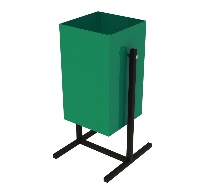 Урна прямоугольная опрокидывающаяся, имеет две опоры. Урна окрашена порошковой краской зеленого цвета, опоры - черного цвета.Высота урны 600 мм, ширина 350 мм, объем 25 л.Материал изготовления: оцинкованный металл.2Скамья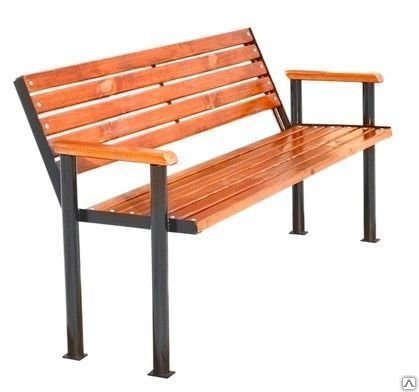 Скамья парковая со спинкой и подлокотниками.Высота 850 мм, ширина 700 мм, длина 2000 мм.Материал: дерево, металлМеталлические элементы скамьи перед декоративным окрасом обработаны антикоррозийным составом. Порошковый окрас черного цвета.Деревянные элементы скамьи изготовлены из просушенной строганной, шлифованной доски хвойных пород, обработанные антисептическим средством для защиты древесины, далее обработаны атмосфероустойчивой краской  для дерева (для наружных работ)3Ограждение 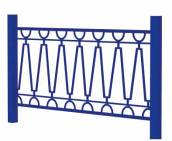 Ограждение металлическое, рисунок «Калибри».Высота 700 мм, ширина 40 мм, длина 2000 мм.Элементы ограждения перед декоративным окрасом обработаны антикоррозийным составом. Порошковый окрас синего цвета.4Вазон 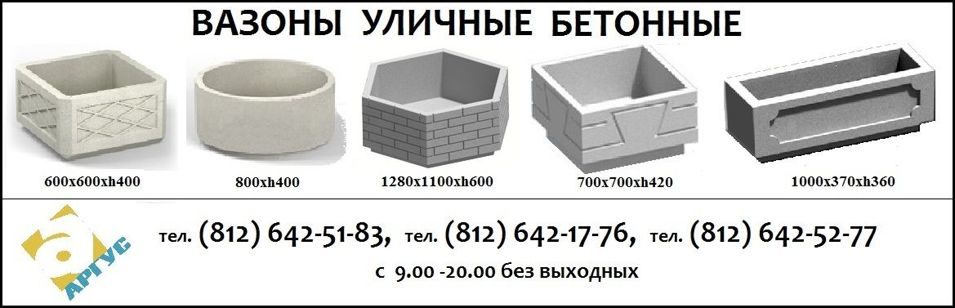 Вазон выполнен из бетона прочностью М-400. Форма вазона квадратная. Высота 650 мм5Плитка тротуарная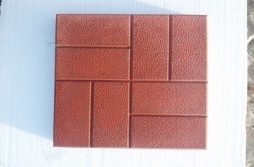 Плитка тротуарная декоративная, рисунок 8 кирпичей (брусчатка).Плитка выполнена из бетона прочностью М400. Имеет противоскользящую поверхность «Шагрень». Толщина плитки 40 мм.Цветовая гамма в красном и сером исполнении.6Камни бортовыеБортовые бетонные камни БР 100.20.8 соответствуют ГОСТ 6665-91Камни прочные и трещиностойкиеКласс бетона по прочности на сжатие В22,5Марка бетона по морозостойкости F200Марка бетона по водонепроницаемости W47БетонБетон тяжелый, класс В15, марка М200 и Бетон тяжелый, класс В12,5, марка М150Соответствует ГОСТ 26633-2015Марка бетона по морозостойкости F100Марка бетона по водонепроницаемости W4ЗаказчикГлава администрации Бельскогосельского поселения_____________ А.Н. Тюменцев «28» июня 2019 г.ПодрядчикГлава крестьянского (фермерского) хозяйства_______________И.Е. Мартынова«17» июня 2019 г.ЗаказчикГлава администрации Бельскогосельского поселения_____________________ А.Н. Тюменцев «___»______________2019 г.ПодрядчикГлава крестьянского (фермерского) хозяйства_______________И.Е. Мартынова«___»_______________2019 г.